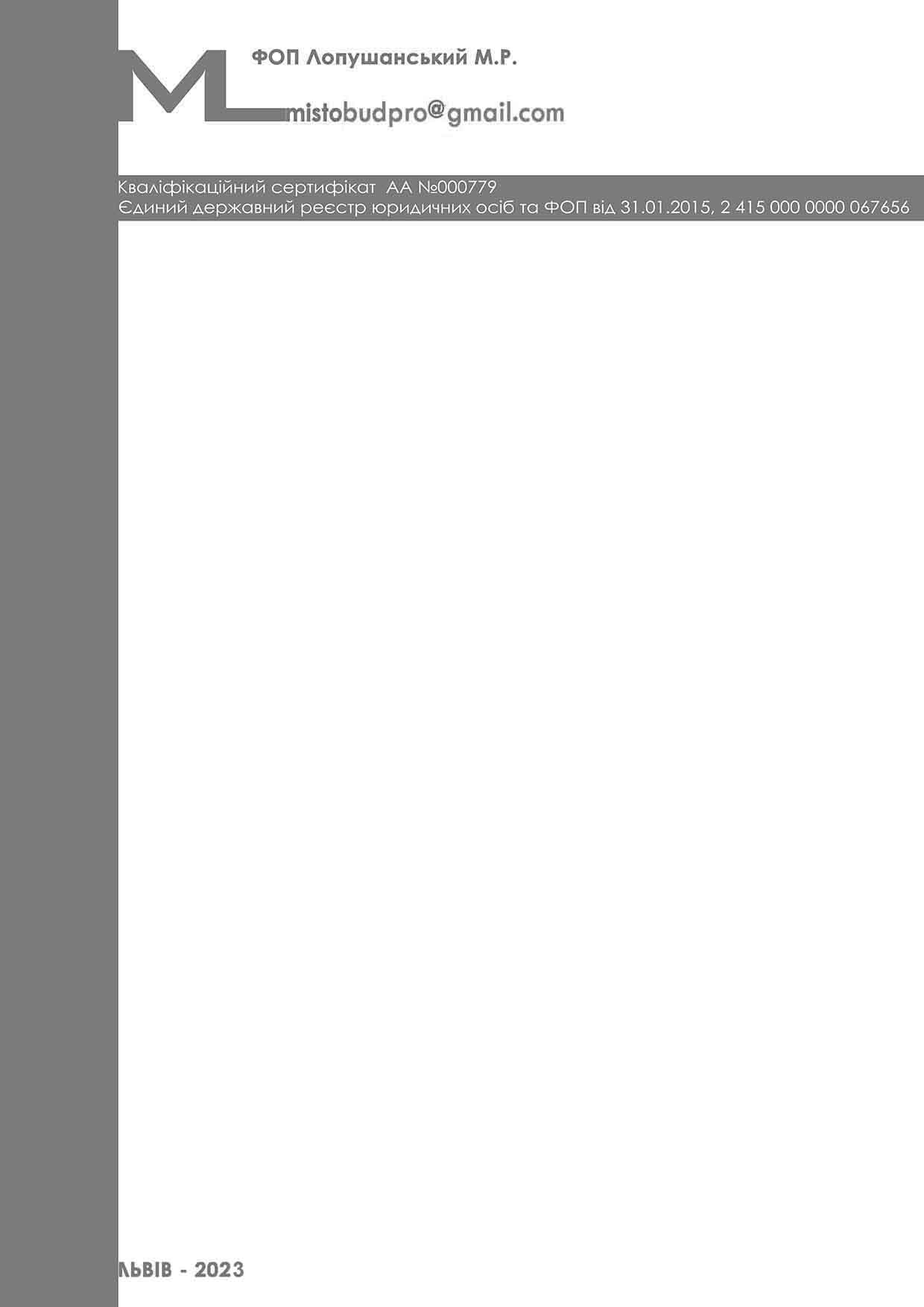 Стратегія просторового розвитку території територіальної громадиЧАСТИНА I Комплексна оцінка території.Просторово-планувальна організація територіїСитуаційний планМісце території детального планування в планувальній структурі території територіальної громади (ТГ) або населеного пункту:Село Пісочна розташоване на півдні Розвадівської ТГ. ДПТ розташовується в кварталі існуючої житлово-громадської забудови в центральній частині села.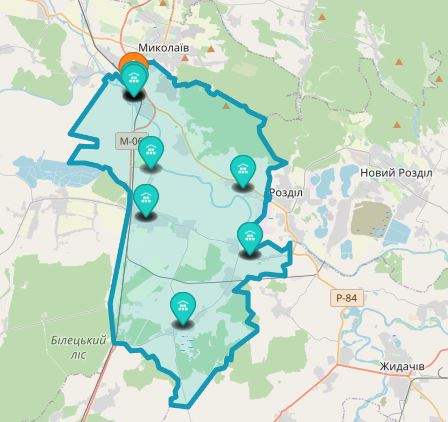 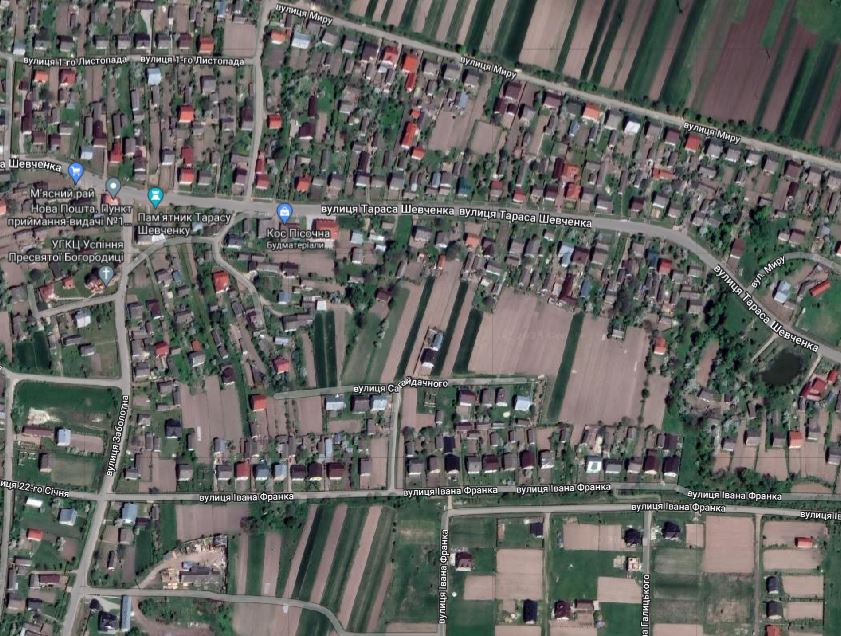 1.2. Мережі загальнодержавних, регіональних та місцевих комунікацій і споруд інженерно-транспортної інфраструктури, розташованих за межами території детального планування, що впливають на її розвиток: відсутні.Планувальний каркас та система розселення2.1. Існуюча планувальна структура (характеристика осей та вузлів, просторова композиція):	Планувальна структура базується на існуючому планувальному каркасі доріг (в тому числі вулиці Сагайдачного ) і сформована здебільшого житловою садибною та громадськими територіями (об’єкти торгівлі, соціально-побутового обслуговування населення та об’єкти туризму).Територія ДПТ має вже встановлену планувальну структуру осей та вузлів. Основною композиційною віссю території проектування є вищезгадана вулиця, яка є в єдиній системі шляхів сполучення в межах та поза межами села.Планувальна структура села забезпечує сприятливі умови для проживання населення, раціональне використання природних ресурсів з наявними територіями для масового відпочинку населення.Система розселення:Пісочна - це сільський населений пункт великої групи за чисельністю населення (існ. населення - 2,650 тис.осіб (згідно Вікіпедії)) з наданням послуг повсякденного попиту та туризму. Внутрішнє розселення відбувається за рахунок забудови вільних та ущільнення існуючих земельних ділянок. Зовнішнє розселення громади села відбувається за рахунок навколишніх зсіл та міст Миколаїв (13км, 15хв.), Стрий (26км, 27хв.) та Львів (49км, 54хв.).Землеустрій та землекористування3.1. Земельні ділянки, сформовані до розроблення детального плану територіїЗемельна ділянка з кадастровим номером 4623086400:01:002:0408 площею  0,2458га.3.2. Сучасне використання земельЗемлі сільськогосподарського призначення. Ділянка приватної власності для ведення особистого селянського господарства.3.3. Фактичне використання земель в межах території детального плануванняГород.3.4. Не надані у власність чи користування з відображенням земельних ділянок, що використовуються без зареєстрованого речового права на нихВідсутні.3.5. Землі запасу, резерву та загального користування, не сформованих в земельні ділянки.Відсутні.Природоохоронні та ландшафтно-рекреаційні території4.1. Сучасний стан природоохоронних та ландшафтно-рекреаційних територій озеленених та інших відкритих просторів різного призначення, в тому числі рекреаційних зон:	До природоохоронних територій села відноситься річка Черниця.Ландшафтно-рекреаційні території села розташовуються здебільшого при річці. Загалом село добре розвинене у напрямку ландшафтно-рекреаційних територій.	На території ДПТ відсутні природоохоронні та ландшафтно-рекреаційні території.Обмеження у використанні земельних ділянок5.1. Межі та правові режими режимоутворюючих об’єктів в межах території детального планування:Охоронні зони інженерних мереж (відстані згідно з Додатком И.1 ДБН Б.2.2-12:2019)- газопровід низького / середнього тиску 2м/4м;- газорегуляторний пункт (ШРП) – 10м;5.2. Межі відповідних обмежень існуючих земельних ділянок (у тому числі обмежень у сфері забудови):Охоронні зони інженерних мереж (відстані згідно з Додатком И.1 ДБН Б.2.2-12:2019), а також:- лінія регулювання забудови – 6м від червоних ліній;- лінія регулювання забудови – 4м від меж зем. ділянки;- лінія регулювання забудови – 0м-20м від існуючих будівель та споруд;5.3. Існуючі обмеження у використанні земельних ділянок:Охоронні зони інженерних мереж (відстані згідно з Додатком И.1 ДБН Б.2.2-12:2019), а також:- лінія регулювання забудови – 6м від червоних ліній;- лінія регулювання забудови – 4м від меж зем. ділянки;- лінія регулювання забудови – 0м-20м від існуючих будівель та споруд;5.4. Межі відповідних обмежень у використанні земельних ділянок, встановлені до розроблення/на момент розроблення детального плану території:Охоронні зони інженерних мереж (відстані згідно з Додатком И.1 ДБН Б.2.2-12:2019), а також:- лінія регулювання забудови – 6м від червоних ліній;- лінія регулювання забудови – 4м від меж зем. ділянки;- лінія регулювання забудови – 0м-20м від існуючих будівель та споруд;5.5. Режимоутворюючі об’єкти, які обумовлюють наявність відповідних обмежень:На території ДПТ відсутні режимоутворюючі об’єкти. Забудова територій та господарська діяльність6.1. Розміщення житлового фонду:Існуючий житловий фонд села в основному розміщується у одноквартирних, садибних окремостоячих 1-3-х поверхових будинках.На території ДПТ відсутній житловий фонд.6.2. Розміщення на територіях житлової забудови основних існуючих житлових комплексів та житлових будинків, їх параметри:На території ДПТ відсутні вищезгадані об’єкти. 6.4. Основні параметри існуючих ділових центрів, технопарків, технополісів та інших інноваційних об’єктів:На території ДПТ відсутні вищезгадані об’єкти. 6.5. Розміщення виробничих об’єктівНа території ДПТ відсутні вищезгадані об’єкти. 6.6. Розміщення на територіях виробничої забудови основних промислових, сільськогосподарських, лісогосподарських, рибогосподарських, транспортно-складських, комунальних та інших підприємств, їх параметриНа території ДПТ відсутні вищезгадані об’єкти. 6.7. Збереження традиційного середовища6.7.1. Об’єкти всесвітньої спадщини, їх територій та буферних зон:- відсутні.6.7.2. Об’єкти культурної спадщини, їх територій та зон охорони пам’яток культурної спадщини:- відсутні.6.7.3. Історичні ареали населених місць:- відсутні.6.7.4. Історико-культурні заповідники:- відсутні.6.7.5. Історико-культурні заповідні території:- відсутні.6.7.6. Охоронювані археологічні території:- відсутні.6.7.7. Музеї в межах території розроблення детального плану:- відсутні.Обслуговування населення7.1. Забезпеченість населення підприємствами і закладами обслуговування, в межах території проектування:В межах території проектування – відсутні.У селі Пісочна є продуктові магазини та магазин товарів повсякденного вжитку. Також в межах опрацювання ДПТ є аптека та кафе.7.2. Сучасний стан та основні параметри об’єктів надання адміністративних і соціальних послуг, місце їх розташуванняТериторію ДПТ обслуговують об’єкти торгівлі (товари повсякденного вжитку), що знаходяться в селі Пісочна та Розвадів. Повний спектр надання адміністративних і соціальних послуг забезпечують об’єкти в центральній частині міста Миколаїв та Стрий.7.3. Можливості забезпечення існуючого та проектного населення з урахуванням нормативних радіусів обслуговування об’єктами, що розташовані за межами території детального планування, з метою забезпечення комплексності забудови територіїКомлексність забудови забезпечують громадські об’єкти в межах опрацювання ДПТ (аптека, кафе та ін.).Транспортна мобільність та інфраструктура8.1. Транспортні зв’язки та транспортний попит8.1.1. Обслуговування транспортними засобами відповідних планувальних утвореньДоступ до території проектування здійснюється від вулиці Сагайдачного. По вулиці Шевченка  проходять автобусні маршрути міжміського сполучення.Також планувальне утворення, до якого входить тер. ДПТ, забезпечується індивідуальними транспортними засобами.8.2. Організація зовнішнього транспортного сполучення8.2.1. Пропозицій для забезпечення сполучення із міжнародними та національними транспортними коридорами, залізничними та автомобільними магістралями, вокзалами, портами та аеропортами з урахуванням використання існуючої транспортної мережі	Даним проектом не передбачається забезпечення вище перелічених пропозицій.8.3. Дорожньо-транспортна інфраструктура8.3.1. Лінійні об’єкти транспортної інфраструктури, транспортні споруди та комплекси (шляхопроводи, мости, тунелі, розв’язки і переходи в одному та різних рівнях), об’єкти транспортного сервісу, їх сучасного використання та технічного стану, а також містобудівні заходи з організації дорожнього руху, поперечних профілів та дорігТериторія опрацювання має частково сформовану дорожньо-транспортну інфраструктуру, до якої входить вулиця Сагайдачного та місцеві грунтові проїзди. Містобудівними заходами влаштований доїзд до проектованої ділянки по вулиці двостороннього руху шириною 9м в червоних лініях. Рух пішоходів забезпечується з двох сторін.8.4. Організація громадського транспорту8.4.1. Маршрутна мережа громадського транспорту та транспортно-пересадкових вузлівГромадський транспорт проходить по вулиці Шевченка - автобусні маршрути: 480, 629, 780 та ін.. Мережа громадського транспорту в межах території ДПТ – відсутня.8.5. Організація пішохідних зв’язків та велосипедної інфраструктури8.5.1. Забезпечення пішохідних та велосипедних сполучень з урахуванням вимог щодо інклюзивності	На даний час в межах ДПТ відсутня.8.6. Організація паркувального простору8.6.1. Попит на паркування, розрахункова кількість місць для тимчасового та постійного зберігання автотранспорту і велосипедів та рекомендацій з організації паркування, зокрема щодо вуличного паркуванняІснуючий попит на паркування забезпечує невпорядкована територія при вулиці Сагайдчного. Тимчасове зберігання в межах території ДПТ передбачається на присадибній ділянці. Для постійного зберігання передбачається гараж. Вуличне паркування не передбачається.Інженерне забезпечення території, трубопровідний транспорт та телекомунікації9.1. Існуючий стан інженерних мереж та споруд:9.1.1. Трубопровідний транспорт та телекомунікаціїНа території ДПТ відсутній9.1.2. Водопостачання та водовідведенняНа території ДПТ відсутнє9.1.3. ЕлектропостачанняНа території опрацювання ДПТ проходить повітряна лінія електропередач напр. 0,4кВ.9.1.4. Газопостачання	На території проходить газ низького/середнього тиску.9.1.5. ТеплопостачанняНа території опрацювання ДПТ відсутнє.9.1.6. Трубопровідний транспортНа території опрацювання ДПТ відсутнє.9.1.7. Телекомунікаційні мережі та об’єктиКабель зв’язку (інтернет) проходить по повітряній лінії електропередачПідготовка та благоустрій території10.1. Інженерна підготовка і захист територіїТериторія ДПТ щодо вертикального планування частково сформована і потребує лише часткової інженерної підготовки. В склад заходів по інженерній підготовці території, згідно з характером наміченого використання та планувальної організації території, включені:А)  вертикальне планування території; Б)  поверхневе водовідведення.Схему інженерної підготовки розроблено на топопідоснові М 1:500 з січенням горизонталей 0,5 м. На схемі приведені напрямки і величини проектованих ухилів вулиць і проїздів, а також проектовані та існуючі відмітки по осі проїзної частини на перехрестях та в місцях основних перегинів поздовжнього профілю.Комплекс заходів по інженерній підготовці території, у відповідності з природними умовами забудови та планувальної організації території, передбачає:підготовку території для влаштування благоустрою з максимальним збереженням існуючого рельєфу;забезпечення відведення поверхневих вод (планування безстічних та понижених ділянок);створення нормальних умов для руху транспорту і пішоходів забезпеченням нормативних поперечних профілів проектованих проїздів.Організацію поверхневого стоку передбачається здійснити закритою (дощова каналізація), в поєднанні із заходами по вертикальному плануванню. Також необхідно провести інженерно-геологічні, гідрологічні, геологічні та гідрологічні вишукування території опрацювання та передбачити врахування отриманих результатів при плануванні на стадії робочого проекту.На наступних стадіях проектування слід звернути увагу на дотримання вимог ДБН щодо протипожежних відстаней між житловими та господарськими будівлями і спорудами (ДБН Б.2.2-12:2019 п. 15.2), нормативних відстаней до охоронних зон, обов’язкового влаштування систем блискавкозахисту тощо.10.2. Існуючі інженерно-захисні споруди та території зі складними інженерними умовамиВідсутні.10.3. Благоустрій території10.3.1. Існуючий благоустрій та озеленення територіїНа даний час благоустрій території є за рахунок озеленення територій, земельних ділянок та вуличного озеленення.10.4. Використання підземного простору10.4.1. Наявні у підземному просторі об’єкти, що використовуються для комерційних та/або транспортних функційНа території ДПТ відстутні.10.4.2. Поводження з відходами10.4.2.1. Існуюча система збирання твердих побутових відходів, а також їх транспортування на об’єкти сортування, утилізації, переробкиНа території села та території опрацювання ДПТ діє планово-регулярна система санітарного очищення, що передбачає регулярне (за графіком) перевезення побутових відходів з села до місць їх оброблення (перероблення), утилізації, видалення, знешкодження чи захоронення.Вивезення відходів здійснюється фірмою, яка обслуговує село згідно графіку вивезення.ЧАСТИНА ІІ Модель розвитку території детального планування у довгостроковій перспективі
Основні території пріоритетного розвиткуУ даному проекті не розраховуєтьсяЧАСТИНА ІІІ Обґрунтування проектних рішеньПросторово-планувальна організація територіїСитуаційний план12.1. Місце розміщення території (земельної ділянки) в межах населеного пункту, території громадиЗемельна ділянка є у практично сформованому кварталі житлового-громадської забудови у центральній частині села Пісочна.Проектована ділянка межує з півночі, заходу та сходу – сільськогосподарськими та житловими територіями, з півдня – житловою вулицею Сагайдачного.12.2. Місце розміщення проектних об’єктів державних та регіональних інтересів, розміщення яких на території детального планування визначено містобудівною документацією вищого рівняУ даній роботі відсутнє розміщення вищеперелічених об’єктів.12.3. Місце розміщення проектних об’єктів місцевих інтересів, розміщення яких на території детального планування та на суміжних територіях визначено генеральним планом населеного пункту та/або комплексним планомГенеральним планом с. Пісочна не передбачено розміщення проектних об’єктів місцевих інтересів на території опрацювання ДПТ та території ДПТ.12.4. Планувальний каркас та система розселення12.4.1. Планувальна структура території детального планування (характеристику планувальних осей та вузлів), а також її просторову композиціюНа території опрацювання ДПТ передбачається доповнення планувальної структури кварталу житлово-громадської забудови  за рахунок планування земельної ділянки  для будівництва і обслуговування житлового будинку, господарських будівель і споруд. Поверховість існуючої забудови 1-3 поверхи. Просторова композиція проектних рішень гармонійно доповнюватиме існуючу забудову. Проектне рішення (просторова композиція) детального плану території базована на:- врахуванні існуючого рельєфу місцевості;- врахуванні існуючої забудови;- врахуванні існуючої вуличної мережі;- врахуванні існуючих планувальних обмежень;- побажаннях та вимогах замовника;- взаємозв’язках планувальної структури проекту з планувальною структурою кварталу та з рішеннями генерального плану;- врахуванні існуючих інженерних споруд.Природоохоронні та ландшафтно-рекреаційні території13.1. Розрахунки потреб у ландшафтно-рекреаційних територіях з урахуванням нормативних показників забезпечення цими територіями мешканців відповідних планувальних утвореньВ межах пішохідної доступності із забезпеченням озеленених території розрахунковий показник становить 12м2 на одну особу.На території проектування буде проживати орієнтовно 3 осіб. Відповідно нормативний розрахунок потреб для проектованої території становить 36 м2 та забезпечується проектом.13.2. Інформація про проектні рішення щодо створення та збереження озеленених територій загального користування (парків, рекреаційних зон, садів, скверів тощо), природоохоронних територій та об’єктів, охорони водних об’єктів та впорядкування території їх водоохоронних зон, прибережних захисних смуг та пляжних зон тощо (за наявності)Даним проектом не передбачається проектних рішень щодо вищеперелічених територій.Обмеження у використанні земельних ділянок14.1. Проектні обмеження у використанні земельних ділянок:- ОЗ каналізаційної мережі – 3м;- ОЗ електромережі – 2м;- ОЗ газопостачання – 2м/4м;- газорегуляторний пункт (ШРП) – 10м;- ОЗ від шахтного колодязя водопостачання – 20м до джерел забруднення;- ОЗ від джерел водопостачання – 5м;- ОЗ від септика – 5м;- територія в блакитних лініях – до 15м;- територія в межах червоних ліній вулиці Сагайдачного;- лінія регулювання забудови – 6м від червоних ліній проїзду (відгалуження від автодороги);- лінія регулювання забудови – 4м  від меж зем. ділянки;- лінія регулювання забудови 0м - 20м до сусідніх існуючих будівель;Додаток №6 до Постанови Кабінету Міністрів УкраїниПорядок ведення Державного земельного кадастру від 17.10.2012 №105114.2. Межі відповідних обмежень у використанні земельних ділянок, які повинні бути встановлені в результаті реалізації проектних рішень внесення змін до детального плану територіїУ результаті реалізації проектних рішень ДПТ встановлюватимуться обмеження у використанні земельної ділянки, що перелічені у таблиці попереднього пункту.14.3. Режимоутворюючі об’єкти, які обумовлюватимуть наявність відповідних обмеженьУ даній роботі відсутні вищезгадані режимоутворюючі об’єкти.14.4. Встановлені обмеження у використанні земельних ділянок14.4.1. Обмеження у використанні земельних ділянок, які встановлюються детальним планом території- ОЗ каналізаційної мережі – 3м;- ОЗ електромережі – 2м;- ОЗ газопостачання – 2м/4м;- ОЗ від газорегуляторного пункту ШРП – 10м;- ОЗ від шахтного колодязя водопостачання – 20м до джерел забруднення;- ОЗ від джерел водопостачання – 5м;- ОЗ від септика – 5м;- територія в червоних лініях - ≈0,0058га;- територія в блакитних лініях – до 15м;- лінія регулювання забудови – 6м від червоних ліній вулиці Сагайдачного;- лінія регулювання забудови – 4м від меж зем. ділянки;- лінія регулювання забудови 0м-20м до сусідніх існуючих будівель;14.4.2. Режимоутворюючі об’єкти, які обумовлюють наявність відповідних обмеженьУ даній роботі відсутні вищезгадані режимоутворюючі об’єкти.Функціональне зонування території детального планування15.1. Існуючі та проектні функціональні зони, види функціонального призначення відповідно до Класифікатора видів функціонального призначення територій та їх співвідношення з видами цільового призначення земельних ділянок, правовий режим, умови та обмеження використання територій в кожній зоні, в тому числі режими забудови територій, визначених для містобудівних потреб, ландшафтної організації території, які встановлені генеральним планом населеного пункту та/або комплексним планом на території детального планування Види проектного функціонального призначення відповідно до Класифікатора видів функціонального призначення територій та їх співвідношення з видами цільового призначення земельних ділянокУмови та обмеження використання території житлової забудови:Переважні види використання:Садибні будинки;Одноквартирні житлові будинки окремостоячі, з присадибною ділянкою;Одноквартирні житлові будинки зблоковані, з присадибною ділянкою;Супутні види забудови та іншого використання:Гаражі окремостоячі;Гаражі зблоковані з житловим будинком;Гаражі вбудовані в житловий будинок;Магазини товарів першої необхідності, вбудовані;Магазини торгівельною площею до 40 м2, без спеціалізованих магазинів будівельних матеріалів, магазинів з наявністю в них вибухонебезпечних речовин та матеріалів;Гостьові (тимчасові) автостоянки;Сади, городи;Квітники, палісадники.Об’єкти і будівлі інженерної інфраструктури;Окремо розміщені гаражі або відкриті автостоянки (в межах присадибних ділянок без порушення принципів добросусідства);Майданчики для сміттєзбірників;Господарські будівлі на присадибній ділянці;Будівлі для індивідуальної трудової діяльності (без порушення принципудобросусідства, санітарних і пожежних норм;Теплиці, оранжереї.15.2. Вид функціонального призначення території у межах визначеного комплексним планом, генеральним планом населеного пункту, її розподіл згідно з будівельними нормами, режим та параметри її забудовиЗгідно генерального плану села територія проектування ДПТ визначена як  існуюча територія житлової садибної забудови.15.3. Переважний та супутній види цільового призначення земельних ділянок у межах визначеного комплексним планом, генеральним планом населеного пункту виду функціонального призначення територіїПереважний вид цільового призначення:- землі житлової та громадської забудови;Супутні види цільового призначення:- землі сільськогосподарського призначення;15.4. Містобудівні умови та обмеження (у разі відсутності плану зонування території на територію детального планування) або уточнення містобудівних умов та обмежень згідно з планом зонування території територіальної громади та/або території населеного пунктуМістобудівні умови та обмеження для забудови території:Проектована земельна ділянка для будівництва і обслуговування житлового будинку, господарських будівель і споруд площею 0, 2458га1. 15 м________________________________________________________________________(гранично допустима висотність будинків, будівель та споруд у метрах)2. 50 %.________________________________________________________________________(максимально допустимий відсоток забудови земельної ділянки)3. не регламентується___________________________________________________________________(максимально допустима щільність населення в межах житлової забудови відповідної житлової одиниці (кварталу, мікрорайону))4. 6м від червоних ліній вулиці Сагайдачного; 0м (без відступу) – до ліній регулювання забудови; 0м - 20м до сусідніх існуючих будівель і споруд ___________________________________________________________________(Мінімально допустимі відстані від об’єктів, які проектуються, до існуючих будинків та споруд).________________________________________________________________________(мінімально допустимі відстані від об'єкта, що проектується до червоних ліній, ліній регулювання забудови, існуючих будинків та споруд).5. відсутні_____________________________________________________________________________(планувальні обмеження (охоронні зони пам'яток культурної спадщини, межі  історичних ареалів, зони регулювання забудови, зони охоронюваного ландшафту, зони охорони археологічного культурного шару, в межах яких діє спеціальний режим їх використання, охоронні зони об'єктів природно- заповідного фонду, прибережні захисні смуги, зони санітарної охорони).6. Охоронні зони від інженерних комунікацій до фундаментів будинків і споруд згідно додатку И.1 ДБН Б.2.2 - 12:2019:- ОЗ каналізаційної мережі – 3м;- ОЗ електромережі – 2м;- ОЗ газопостачання – 2м/4м;- ОЗ від газорегуляторного пункту ШРП – 10м;- ОЗ від шахтного колодязя водопостачання – 20м до джерел забруднення;- ОЗ від джерел водопостачання – 5м;- ОЗ від септика – 5м;(охоронні зони об'єктів транспорту, зв'язку, інженерних комунікацій, відстані від об'єкта, що проектується, до існуючих інженерних мереж).Забудова територій та господарська діяльність 16.1. Розміщення житлового фонду	Житловий фонд передбачається розташувати у садибному капітальному будинку загальною площею до 500м2 на одну сім’ю (прибл. 3 особи).16.2. Розміщення та параметри проектних житлових комплексів, житлових будинків, розрахунків потреб у будівництві об’єктів житлової нерухомості, у тому числі соціального житла (за необхідності)Даним проектом не передбачається.16.3. Розміщення ділових центрів та інноваційних об’єктівДаним проектом не передбачається.16.3.1. Основні параметри проектних ділових центрів, технопарків, технополісів та інших інноваційних об’єктів (за наявності)Даним проектом не передбачається.16.4. Розміщення виробничих об’єктівДаним проектом не передбачається.16.4.1. Розміщення та основних параметрів проектних промислових, сільськогосподарських, лісогосподарських, рибогосподарських, транспортно-складських, комунальних та інших підприємствДаним проектом не передбачається.16.5. Збереження традиційного середовища16.5.1. Об’єкти всесвітньої спадщини, їх територій та буферних зонВідсутні.16.5.2. Пам’ятки культурної спадщини, у тому числі: археологічні, їх територій та зон охорониВідсутні.16.2.3. Межі та правові режими використання історичних ареалів населених місцьВідсутні.16.2.4. Межі історико-культурних заповідниківВідсутні.16.2.5. Межі історико-культурних заповідних територій та їх зон охорониВідсутні.16.2.6. Межі охоронюваних археологічних територій, які встановлені відповідно до законодавстваВідсутні.Обслуговування населення17.1. Перспективний стан і основні параметри об’єктів надання адміністративних і соціальних послуг, розрахунки місткості, місце їх розташування, а також вплив відповідних об’єктів, розташованих за межами території детального планування з метою забезпечення комплексності забудови території.Комплексність забудови території за межами ДПТ забезпечують існуючі об’єкти в центральній частині села Пісочна.Транспортна мобільність та інфраструктура18.1. Дорожньо-транспортна інфраструктура18.1.1. Містобудівні заходи з організації вулично-дорожньої мережі та поперечних профілів вулиць та дорігНа території ДПТ є вул. Сагайдачного шириною 9м в червоних лініях. Вулиця є двосторонього руху з шириною проїжджої частини 6.0м. Поперечний профіль графічно виконаний на арк. №5.18.2. Організація громадського транспортуГромадський транспорт організовано автобусними маршрутами.18.3. Організація пішохідних зв’язків та велосипедної інфраструктури18.3.1. Організація перспективних пішохідних сполучень з урахуванням вимог щодо інклюзивностіПо вулиці пішохідні зв’язки організовано з двох сторін. Організація велосипедної інфраструктури пропонується по одній стороні проїзду суміщена з проїжджою частиною. Також передбачається влаштування наземних пішохідних переходів. Дані пропозиції та організація перспективних пішохідних сполучень з урахуванням вимог щодо інклюзивності можуть уточнюватись при розробці схеми трасування пішохідних зв’язків та велосипедних маршрутів, або у складі комплексної схеми транспорту, чи організації дорожнього руху села.18.3.2. Розвиток велосипедної інфраструктури, в тому числі з урахуванням використання різних видів легкого особистого транспортуДаним проектом не передбачається.18.3.3. Організація велосипедних маршрутів та їх взаємодію із системою транспорту загального користуванняВелосипедний маршрут по проїзду передбачається з однієї сторони, суміщений з проїжджою частиною та продовжуватиметься по вулиці Івана Франка. Взаємодія велосмуги із системою транспорту загального користування відбуватиметься по переїздах на протилежну сторону вулиці. Велосипедні переїзди передбачаються в одному рівні з проїзною частиною на відстані не менше 150м один від одного. Дані пропозиції можуть уточнюватись при розробці схеми трасування велосипедних маршрутів, або у складі комплексної схеми транспорту чи організації дорожнього руху села.18.3.4. Організація паркувального просторуОрганізація паркувального простору можлива за рахунок місця для індивідуального легкового автотранспорту в межах території проектування – на території присадибної ділянки для потреб власника. 18.3.5. Розрахункова кількість місць для тимчасового та постійного зберігання автотранспорту   Для тимчасового зберігання та гостьова легкового автотранспорту - 1 м.м. 	Для постійного зберігання гараж – 1-2 м.м.18.10. Рекомендації із організації паркування, зокрема щодо вуличного паркуванняНа території ДПТ вуличне (в межах червоних ліній вулиці) паркування не передбачається.Інженерне забезпечення території, трубопровідний транспорт та телекомунікації19.1. Інженерні мережі та споруди, трубопровідний транспорт та телекомунікації19.1.1. Водопостачання та водовідведенняВ даний час на території опрацювання немає централізованого водопостачання.	Розрахункові (питомі середні за рік) добові витрати води в житловому будинку становлять 300 л/добу.		Витрати на поливання зелених насаджень, газонів і квітників становлять 6600 л/добу.	Сумарні витрати на проектовану ділянку становлять 6900 л/добу.	Розрахунок протипожежного гасіння наведений у пункті 20.1.4.5.	Дані розрахунки можуть уточнюватись на наступній стадії проектування, та при отриманні тех.умов.Водовідведення:В даний час на території проектованого об’єкту немає централізованого водовідведення (каналізаційної мережа побутової каналізації). Також немає дощової мережі каналізації.Згідно прийнятої схеми відведення та очищення стоків на території опрацювання прийнято повну роздільну систему каналізування з двома мережами каналізації – побутової та дощової. На першу чергу передбачається влаштування індивідуального септика – локальних очисних споруд. На другу чергу – підключення проектованих споживачів до централізованої системи водовідведення.Розрахунковий об’єм водовідведення становить 300 л/добу.Дані розрахунки можуть уточнюватись на наступній стадії проектування, та при отриманні тех.умов.19.1.2. Електропостачання	На території ДПТ проходить ЛЕП 0,4кВ. Заживлення існуючого енергоспоживача відбуватиметься від існуючої мережі, згідно наступних технічних заключень ПАТ «Львівобленерго».19.1.3. ГазопостачанняНа території ДПТ проходить газопровід низького/середнього тиску. Заживлення існуючого газоспоживача відбуватиметься від існуючої мережі, згідно наступних технічних заключень «Львівгаз».19.1.4. ТеплопостачанняНе передбачається. 19.1.5. Трубопровідний транспортНе передбачається19.1.6. Телекомунікаційні мережі та об’єктиПослуги доступу до інтернету передбачається надавати згідно наступних технічних заключень місцевого провайдера зв’язку.Інженерна підготовка та благоустрій території20.1. Інженерна підготовка і захист територіїТериторія ДПТ щодо вертикального планування частково сформована і потребує лише вибіркової інженерної підготовки.В склад заходів по інженерній підготовці території, згідно з характером наміченого використання та планувальної організації території, включені:А) вертикальне планування території; Б)  поверхневе водовідведення.Схему інженерної підготовки розроблено на топопідоснові М 1:500 з січенням горизонталей 1,0м. На схемі приведені напрямки і величини проектованих ухилів вулиці і проїздів, а також проектовані та існуючі відмітки по осі проїзної частини на перехрестях та в місцях основних перегинів поздовжнього профілю.Також необхідно провести інженерно-геологічні, гідрологічні, геологічні та гідрологічні вишукування території опрацювання та передбачити врахування отриманих результатів при плануванні на стадії робочого проекту.На наступних стадіях проектування слід звернути увагу на дотримання вимог ДБН щодо протипожежних відстаней між житловими та допоміжними будівлями і спорудами (ДБН Б.2.2-12:2019 п. 15.2), нормативних відстаней до охоронних зон, обов’язкового влаштування систем блискавкозахисту тощо.20.1.1. Заходи з інженерного захисту території від небезпечних природних процесівДаною роботою не розраховуються. Для виявлення небезпечних природних процесів необхідно провести інженерно-геологічні, гідрологічні, геологічні та гідрологічні вишукування території опрацювання та передбачити врахування отриманих результатів при плануванні на стадії робочого проекту.20.1.2. Черговість та обсяги інженерної підготовки території, зокрема вертикального плануванняЧерговість заходів по інженерній підготовці території, у відповідності з природними умовами забудови та планувальної організації території, передбачає:благоустрій території для індивідуального житлового будівництва зі збереженням існуючого рельєфу;забезпечення відведення поверхневих вод (планування безстічних та понижених ділянок);створення нормальних умов для руху транспорту і пішоходів із забезпеченням нормативних поперечних профілів проектованого проїзду.20.1.3. Організація системи дощової каналізації	Організацію поверхневого стоку (дощової каналізаціі) передбачається здійснити закритою (дощова каналізація), в поєднанні із заходами по вертикальному плануванню.20.1.4. Місця розташування та основні параметри проектних інженерно-захисних споруд20.1.4. Місця розташування та основні параметри проектних інженерно-захисних споруд20.1.4.1. Характеристика територіїСхеми інженерно-технічних заходів цивільного захисту на мирний і особливий час (далі Схеми ІТЗ ЦЗ) в складі детального плану території земельної ділянки орієнтовною площею 0,2458 га, кадастровий номер 4623086400:01:002:0408, яка знаходиться в с. Пісочна, вул. Сагайдачного, з метою зміни її цільового призначення із земель для ведення особистого селянського господарства (код КВЦПЗ 01.03) 
на землі для будівництва і обслуговування житлового будинку, господарських будівель та споруд (код КВЦПЗ 02.01), розробленого на замовлення Розвадівської міської ради у відповідності до рішення Розвадівської міської ради № 1065 від 18.08.2022 року та у відповідності: ДБН В.1.2-4-2019 «Інженерно-технічні заходи цивільного захисту», ДБН Б.1.1-5:2007 «Склад, зміст, порядок розроблення, погодження та затвердження розділу інженерно-технічних заходів цивільного захисту (цивільної оборони) у містобудівній документації», ДБН Б. 1.1-14:2012 «Склад та зміст детального плану території», ДБН Б.2.2-12:2019 «Планування та забудова територій», ДБН В.2.2-5-97 (Додаток 1) «Захисні споруди цивільної оборони» та Кодексу Цивільного захисту України.В межах ДПТ хімічно-небезпечні об’єкти відсутні. На території ДПТ відсутні точкові ХНО і територія ДПТ не потрапляє до зони можливого хімічного забруднення від точкового хімічного об`єкту. Проте, через територію села Пісочна з західного боку від ділянки ДПТ проходить залізниця, через що ділянка ДПТ потрапляє в першу зону хімічного ураження  (0 – 2,5 км) при аварії на залізничному транспорті (згідно ДСТУ Н.Б.Б.1.1 – 20:2013, НХР – хлор).В межах ДПТ немає (на прогнозується) карстових і зсувних процесів. На території населеного  пункту Пісочна спостерігаються процеси підтоплення.На території ДПТ не зареєстровано ОПН (об’єкти підвищеної небезпеки).Відповідно до ДБН В.1.2-4-2019 територія ДПТ потрапляє в зону незначних (слабких) руйнувань та в зону можливого небезпечного сильного радіоактивного забруднення від об`єкту віднесеного до категорії цивільного захисту, що знаходиться за межами населеного пункту.20.1.4.2. Оповіщення людейДля зменшення наслідків надзвичайних ситуацій необхідне своєчасне оповіщення людей про загрозу та виникнення надзвичайних ситуацій, обстановку, яка склалася, а також інформування про порядок і правила поведінки в умовах надзвичайних ситуацій. Це дає можливість вжити необхідних заходів щодо захисту людей і матеріальних цінностей.Оповіщення території детального плану планується здійснювати однією електросиреною (радіус дії 600 м) та одним гучномовцем (радіус дії 200 м).Електросирена передбачається до встановлення за межами території ДПТ  з північно західного боку від ділянки на території сільської ради, що знаходиться по вул. Шевченка. Радіус дії даної електросирени перекриває територію ДПТ повністю.Гучномовець передбачається до встановлення біля межі ДПТ. Радіус дії даного гучномовця перекриває територію ДПТ повністю.Для забезпечення стійкої роботи системи оповіщення при проектуванні мереж проводового радіомовлення передбачити кабельні лінії зв’язку.При встановленні електросирени і гучномовця повинно передбачатись їх підключення до централізованої системи оповіщення цивільного захисту області.Оповіщення населення здійснюється у відповідності до плану цивільного захисту територіальної громади та шляхом передачі інформації через радіотрансляційну мережу.20.1.4.3. Захист людей на випадок виникнення надзвичайних ситуацій природного і техногенного характеруВідповідно до пункту 2 та 3 частини третьої статті 32 Кодексу цивільного захисту України населення, у тому числі працівники суб`єктів господарювання, хворі, медичний та обслуговуючий персонал закладів охорони здоров`я, евакуйоване населення, яке проживає або працює в зонах можливого небезпечного і сильного радіоактивного забруднення, захист населення та працюючого персоналу необхідно передбачити в протирадіаційному укритті (ПРУ) чи споруді подвійного призначення з захисними властивостями ПРУ.Термін приведення в готовність до укриття населення і працюючого персоналу протирадіаційних укриттів (ПРУ) та споруд подвійного призначення з захисними властивостями ПРУ – 12 годин.На території ДПТ не зареєстровано захисних споруд цивільного захисту.Передбачається облаштування споруди подвійного призначення з властивостями ПРУ на північний захід від ділянки в приміщенні об`єкта побутового обслуговування, радіус пішої доступності до споруди подвійного призначення з властивостями ПРУ (500 м.) витримується.У випадку необхідності геологічні умови дозволяють влаштування додаткових найпростіших укриттів  типу  щілин, що  захищають людей від світлового випромінювання і уламків зруйнованих будинків, а також понижують дію проникаючої радіації, ударної хвилі, вибуху і радіоактивних випромінювань  на  зараженій  місцевості). Щілини  можуть бути  відкритими  і  перекритими. Відкрита щілина зменшує ймовірність ураження ударною хвилею   (в 1,5 - 3 рази), світловим  випромінюванням  і  проникаючою  радіацією. Перекрита щілина захищає: від світлового випромінювання – повністю, від ударної хвилі у 1,5 рази, від проникаючої радіації у 200-300 разів, а також надійно  захищає  від  осколкових  і  кулькових  бомб,  від запалювальних засобів.За межами детального плану, на схід від ділянки ДПТ, на території для ведення особистого селянського господарства передбачається розміщення щілини – найпростішого укриття цивільного захисту.20.1.4.4. Евакуація учасників руху.Евакуація учасників руху при виникненні надзвичайної ситуації проводиться по факту її виникнення (раптова евакуація). Евакуація здійснюється пішим порядком та із використанням власних транспортних засобів. При виникненні надзвичайних ситуацій евакуація буде здійснюватися по        вул. Сагайдачного – вул. Франка – до с. Черниця.При виникненні аварії на ХНО евакуація учасників руху буде здійснюватися в перпендикулярному напрямку вітру розповсюдження хмари небезпечної хімічної речовини. В напрямку розташування ХНО евакуація не здійснюється.За межами детального плану, на схід від ділянки, на території для ведення особистого селянського господарства передбачається розміщення безпечного місця збору населення.20.1.4.5. Протипожежні заходиПротипожежне водопостачання організовується та здійснюється у відповідності до ДБН В.2.5-74:2013 «Водопостачання. Зовнішні мережі та споруди. Основні положення проектування».На території населеного пункту пожежне депо відсутнє. На території Розвадівської сільської громади у с. Черниця по вул. Л. Українки запроектовано будівництво пожежного депо на 2 виїзди площею 0,3 га. (згідно генерального плану  с. Черниця, 2015 р.). Територія ДПТ повністю потрапляє в радіус дії даного проектованого пожежного депо.Протипожежне водопостачання здійснюється відповідно до вимог ДБН В.2.5-74:2013 «Водопостачання. Основні положення проектування». Витрати на пожежогасіння становитимуть:  - зовнішнє пожежогасіння – 10 л/с;  - кількість одночасних пожеж в с. Пісочна - 1.У межах ДПТ і біля нього немає і не проектуються водойми, з яких можна передбачити забор води пожежними машинами. На території ДПТ і біля нього немає і не проектуються протипожежні і технічні резервуари.Зовнішнє пожежогасіння передбачається від одного проектованого пожежного гідранта, встановленого на проектованій водопровідній мережі біля межі ДПТ.На наступних стадіях проектування слід звернути увагу на дотримання вимог вищезазначеного ДБН щодо встановлення пожежних гідрантів на відстані не більше 200 м. Місця встановлення і кількість проектованих пожежних гідрантів показані на схемі інженерно-технічних заходів цивільного захисту можуть змінюватись в залежності від рішень при розробленні документації нижчих рівнів.При проектуванні пожежних гідрантів їх тип погоджувати з підрозділами ДСНС України в залежності від наявного в пожежно-рятувальних підрозділах обладнання для їх використання при гасінні пожеж.20.1.4.6. Захист території від небезпечних геологічних процесівВ межах ДПТ немає (на прогнозується) карстових і зсувних процесів. На території населеного  пункту Пісочна спостерігаються процеси підтоплення.В склад заходів по інженерній підготовці території, згідно з характером наміченого використання та планувальної організації території, включені:А)  вертикальне планування території;Б)  поверхневе водовідведення;В) проектування захисту від підтоплення.Комплекс заходів по інженерній підготовці території, у відповідності з природними умовами забудови та планувальної організації території, передбачає:підготовку території для реконструкції вулиці;забезпечення відведення поверхневих вод (планування безстічних та понижених ділянок);створення нормальних умов для руху транспорту і пішоходів забезпеченням нормативних поперечних профілів проектованих проїздів.Організацію поверхневого стоку передбачається здійснити закритою (дощова каналізація), в поєднанні із заходами по вертикальному плануванню. Проектування захисту від підтоплень здійснюється в залежності від характеру підтоплення даної території (сезонного, епізодичного, постійного) івід величини збитку, принесеного їм. Захисні споруди повинні усувати основні причини підтоплення. Це може бути обвалування території з боку водойми (річка, водосховище або інший водний об`єкт), штучне підвищення рельєфу до планувальних відміток, які не будуть підтоплюватися, а також використання акумуляції, регулювання, відведення поверхневих стоків і дренажних вод з затоплюваних територій.Також необхідно провести інженерно-геологічні, гідрологічні, геологічні та гідрологічні вишукування території опрацювання та передбачити врахування отриманих результатів при плануванні на стадії робочого проекту.20.1.4.7. Захист учасників руху при хімічному забрудненні територіїНа території детального плану відсутні хімічно-небезпечні об’єкти. Територія детального плану потрапляє в першу зону можливого хімічного забруднення від лінійного  хімічно - небезпечного об'єкту (магістральна залізнична колія), який знаходиться за його межами відповідно до “Методики прогнозування наслідків виливу (викиду) небезпечних хімічних речовин при аваріях на промислових об'єктах і транспорті” затвердженого наказом МВС України від 29.11.2019 №1000, ДСТУ-Н Б Б.1.1-19:2013 “Настанова з виконання розділу інженерно-технічних заходів цивільного захисту (цивільної оборони) у містобудівній документації на мирний час” та ДСТУ-Н Б Б.1.1-20:2013 “Настанова з виконання розділу інженерно-технічних заходів цивільного захисту (цивільної оборони) у містобудівній документації на особливий період”.При загрозі чи виникненні аварії на ХНО необхідно здійснити заходи щодо захисту органів дихання та шкіри, а саме: одягнути протигаз із фільтруючим елементом класу АБ чи спеціальний промисловий респіратор, одягнути найпростіші засоби захисту шкіри (плащі, накидки) і самостійно покинути зону хімічного забруднення в сторони перпендикулярні напрямку вітру, тобто напрямку розповсюдження хмари небезпечної хімічної речовини. Якщо засоби індивідуального захисту відсутні і вийти із зони хімічного забруднення неможливо, необхідно залишатися у приміщенні, включити радіоприймач чи телевізор. Здійснити заходи щодо герметизації вікон, дверей, димоходів тощо.У разі необхідності для захисту органів дихання використовувати ватно-марлеві пов’язки або рушники попередньо змоченого водою, або 2% розчином питної соди. 1.1. Визначення часу підходу забрудненого повітря до межі детального плану териоріїЧас підходу  хмари  НХР  до  межі ДПТ  залежить  від швидкості перенесення хмари повітряним потоком та температури повітря і  визначається  за формулою:            X                                             t  =   ——  год. ,                                                        Vде X - відстань від джерела забруднення до межі детального плану, км;     V - швидкість переносу переднього фронту забрудненого повітря в залежності від швидкості вітру км/год.Визначення часу підходу забрудненого повітря до межі детального плану території від лінійного хімічно-небезпечного об’єкту (магістральна залізниця)При швидкості вітру – 1м/с та швидкості переносу переднього фронту хмари забрудненого повітря при ступені вертикальної стійкості повітря  інверсії – 5 км/год +20°С, маємо:                 1,24        t  =   —— =  0,248 год. (14,88 хв.)                   5де 1,24 км - відстань від джерела забруднення до межі детального плану, км;     5 км/год - швидкість переносу переднього фронту забрудненого повітря, км/год.Отже, час підходу  хмари  НХР  до  межі детального плану  при оперативному прогнозуванні буде становити – 14,88 хв.Розрахунки часу підходу  хмари  НХР  до  меж детального плану наведені у таблиці 1Табл.11.2. Визначення кількості осіб, які опинились в зоні можливого хімічного забрудненняКількість осіб, які опинилися в ЗХЗ, розраховується шляхом підсумовування кількості осіб, які знаходиться в межах ДПТ, що піддалися дії НХР.Відповідно кількість уражених В (осіб) визначається за формулами:В = L  (1 - Кз), де L - кількість осіб в осередку ураження (осіб);Кз - коефіцієнт захищеності населення від вражаючої дії НХР. Показники кількості ураження населення наведено в таблиці, і залежить від часу, що пройшов з моменту аварії на ХНО та часу доби.В = 3 × (1 – Кз) де 3 чол. - кількість населення в осередку ураження (осіб);Кз - коефіцієнт захищеності населення від вражаючої дії НХР. 20.1.4.8. СвітломаскуванняСвітломаскування проводитися для створення в темний час доби умов, що ускладнюють виявлення населеного пункту і об'єктів господарської діяльності з повітря шляхом візуального спостереження або за допомогою оптичних приладів, розрахованих на видиму область випромінювання (0,40 - 0,76 мкм). На об'єктах господарства, що не входять у зону світломаскування, здійснюються завчасно тільки організаційні заходи щодо забезпечення відключення зовнішнього освітлення населених пунктів і об'єктів господарства, внутрішнього освітлення житлових, громадських, виробничих і допоміжних будинків, а також організаційні заходи щодо підготовки і забезпечення світлового маскування виробничих вогнів при поданні сигналу «Повітряна тривога». Світлове маскування в межах ДПТ передбачається в двох режимах: часткового і повного затемнення. Підготовчі заходи здійснення світломаскування в цих режимах, проводяться завчасно, на особливий період. У режимі часткового затемнення передбачається завершення підготування до введення режиму повного затемнення. Режим часткового затемнення не повинен порушувати нормальну виробничу діяльність у населеному пункті і на об'єктах господарської діяльності. Перехід із звичайного освітлення на режим часткового затемнення провадитися не більш ніж за 16 год. Режим часткового затемнення після його введення діє постійно, крім часу дії режиму повного затемнення. Режим повного затемнення вводиться по сигналу «Повітряна тривога» і скасовується з оголошенням сигналу «Відбій повітряної тривоги». Перехід із режиму часткового затемнення на режим повного затемнення здійснюється не більш ніж за 3 хвилини. Основним методом для світломаскування в межах ДПТ приймається – світлотехнічний, який передбачає відключення освітлення населеного пункту.20.1.4.9. ВисновокКодекс Цивільного захисту України регулює відносини, пов’язані із захистом населення, територій, навколишнього природного середовища та майна від надзвичайних ситуацій, реагування на них, функціонуванням єдиної державної системи цивільного захисту, та визначає повноваження органів державної влади, органів місцевого самоврядування, права та обов’язки громадян України, підприємств, установ та організацій незалежно від форми власності при виникненні надзвичайних ситуації і проведенні відповідних заходів щодо їх ліквідації.Схема ДПТ «Інженерно-технічні заходи цивільного захисту» є інструментом  виконання вимог Закону на місцевому рівні, а обґрунтовані даним проектом рішення та пропозиції є обов’язковими для виконання.Благоустрій території21.1. Заходи із комплексного благоустрою та озеленення території (визначення озеленених територій загального та обмеженого користування, спеціального призначення, засобів озеленення, розрахунок рівня озеленення)При проектуванні даної території передбачено комплексний благоустрій території, зокрема: облаштування проїзної частини та тротуарів в межах червоних ліній та в межах внутрішніх проїздів, влаштування зовнішнього освітлення, збереження та впорядкування зелених насаджень. На території ДПТ передбачається озеленення обмеженого користування (на території проектованої земельної ділянки).21.2. Організація громадських просторівНе передбачається. 21.3. Використання підземного простору21.4. Розміщення та використання підземного простору, для комерційних та/або транспортних функційНе передбачається21.5. Поводження з відходамиНа території села діє планово-регулярне санітарне очищення.Місця розміщення контейнерів для зберігання побутових відходів на присадибній ділянці та відстань від них до власного житлового будинку визначає власник цього будинку з додержанням правил добросусідства.Спірні питання щодо місць розміщення контейнерів для зберігання побутових відходів на території присадибної ділянки розглядаються у порядку вирішення земельних спорів згідно з законодавством.21.6. Організація системи збирання твердих побутових відходів, а також їх транспортування на об’єкти сортування, утилізації, переробки, видаленняВивезення відходів з проектованої території здійснюватиме спеціалізована організація на договірних засадах.Роздільне збирання побутових відходів, включаючи небезпечні відходи у їх складі, здійснюється власниками відходів відповідно до законодавства про відходи та санітарного законодавства.Землеустрій та землекористування22.1. Земельні ділянки, сформовані за результатами розроблення детального плану території або його планувальних рішень у складі генерального плану/комплексного плануЗа результатами розроблення детального плану території сформувалась земельна ділянка №1 шляхом зміни цільового призначення з земель для ведення особистого селянського господарства (01.03)  на землі для будівництва і обслуговування житлового будинку, господарських будівель і споруд (02.01). 22.2. Землевпорядні заходи перспективного використання земель формуються на основі розроблених проектних рішень22.2.1. Перспективний розподіл земель за категоріями, видами цільового призначення земель, власниками і користувачами (форма власності, вид речового права), угіддями з урахуванням наявних обмежень (обтяжень)Відсутні22.2.2. Землі (території) загального користуванняВідсутні22.2.3. Перелік земельних ділянок (за наявності)Відсутні22.2.4. Перелік земельних ділянок для передачі у комунальну власністьВідсутні 22.2.5. Безоплатна передача у власність земельних ділянок державної та комунальної власності Відсутні 22.2.6. Продаж земельних ділянок державної та комунальної власності або прав на них на земельних торгах Відсутні22.2.7. Продаж або передача у користування земельних ділянок державної, комунальної власності без проведення земельних торгівВідсутні22.2.8 Розміщення об’єктів, щодо яких відповідно до закону може здійснюватися примусове відчуження земельних ділянок з мотивів суспільної необхідностіВідсутні Формування земельних ділянок23.1. Земельні ділянки, сформовані за результатами розроблення детального плану території або його планувальних рішень у складі комплексного плану, генерального плану населеного пункту.23.2. Відомість про обчислення площі земельної ділянкиВказана у графічній частині проекту.23.4. Кадастровий план земельної ділянки23.5. Матеріали перенесення меж земельної ділянки в натуру (на місцевість)Матеріали перенесення меж земельної ділянки в натуру (на місцевість) є складовою частиною документації із землеустрою.23.6. Перелік обмежень у використанні земельних ділянокВказана у графічній частині проекту.23.7. Акт приймання-передачі межових знаків на зберіганняАкт приймання-передачі межових знаків на зберігання є складовою частиною документації із землеустрою.23.8. Акт перенесення в натуру (на місцевість) меж охоронних зон, зон санітарної охорони, санітарно-захисних зон і зон особливого режиму використання земель (за наявності)Акт перенесення в натуру (на місцевість) меж охоронних зон, зон санітарної охорони, санітарно-захисних зон і зон особливого режиму використання земель (за наявності) є складовою частиною документації із землеустрою.Реєстрація земельних ділянок24.1. Земельні ділянки (за наявності), право власності на які посвідчено до 2004 року та відомості про які не внесені до Державного земельного кадастру (за наявності)	Відсутні24.2. Документація із землеустрою, за якою зазначені ділянки були сформовані і яка містить інформацію про їх місце розташування та координати поворотних точок меж	Виконується після виконання та затвердження документації із землеустрою.24.3. Матеріали кадастрової зйомки	Виконується після виконання та затвердження документації із землеустрою.План реалізації містобудівної документації25.1. Перелік проектних рішень містобудівної документації25.2. Відомість проектних рішень містобудівної документації25.3. Види містобудівної документації, пов’язаної з територією розроблення детального плану«Генеральний план c. Пісочна» (виконавець ПП «УГП-груп»);25.4. Наявність комплексного плану, генерального плану населеного пункту, детальних планів на суміжні території, іншої проектної документації на будівництво об’єктів«Генеральний план c. Пісочна» (виконавець ПП «УГП-груп»);25.5. Перелік відповідності містобудівної документації«Генеральний план c. Пісочна» (виконавець ПП «УГП-груп»);25.6. Перелік врахованих проектних рішень раніше затвердженої містобудівної документації та/або пропозицій з обґрунтуванням щодо внесення змін до відповідних планувальних документів;«Генеральний план c. Пісочна» (виконавець ПП «УГП-груп»);25.7. Детальні плани в межах та за межами населеного пункту, які визнані такими, що не відповідають вимогам законодавства та/або не узгоджуються з проектним рішенням комплексного або генерального планівВідсутні25.8. Перелік врахованих положень наявних документів стратегічного планування«Генеральний план c. Пісочна» (виконавець ПП «УГП-груп»);25.9. Врахування положень документів стратегічного планування (стратегічних документів щодо розвитку територіальної громади та населеного пункту; програм, планів, проектів тощо) та/або пропозиції з обґрунтуванням щодо внесення змін до відповідних документів (за потреби)Не передбачається25.10. Перелік врахованих положень історико-архітектурного опорного плану відображається у разі наявності обмежень, встановлених історико – архітектурним опорним планом або об’єктів культурної спадщини на території проектування для міст, внесених до списку історичних населених місць УкраїниВідсутні25.11. Перелік врахованих матеріалівПроектні матеріали на будівництво об’єктів містобудування в межах території, що охоплена проектом та суміжних територіяхВідсутніСхеми руху транспорту та пішоходівВідсутніПроекти благоустроюВідсутніЗвіт про стратегічну екологічну оцінку; 
Згідно Статті 2 пункту 1 Закону України «Про стратегічну екологічну оцінку»  вказаний закон регулює виконання документів державного планування, виконання яких передбачатиме реалізацію видів діяльності (або які містять види діяльності та об’єкти), щодо яких законодавством передбачено здійснення процедури оцінки впливу на довкілля (ОВД).Згідно ст. 3 Сфера застосування оцінки впливу на довкілля Закону України «Про оцінку впливу на довкілля» в межах даного ДПТ види діяльності, щодо яких законодавством передбачено здійснення процедури оцінки впливу на довкілля (ОВД) відсутні.Також, Згідно Статті 2 пункту 1 Закону України «Про стратегічну екологічну оцінку» вказаний закон регулює виконання документів державного планування, виконання яких вимагає оцінки, зважаючи на ймовірні наслідки для територій та об’єктів природно-заповідного фонду та екологічної мережі (далі - території з природоохоронним статусом), крім тих, що стосуються створення або розширення територій та об’єктів природно-заповідного фонду.Відповідно в межах даного ДПТ території та об’єктів природно-заповідного фонду та екологічної мережі не виявлені, а створення нових таких об’єктів проектом не передбачається.Зважаючи на вищевказане, даний проект не вимагає розроблення розділу з стратегічної екологічної оцінки.Охорона навколишнього природного середовища.25.11.4. 1. Загальні рішенняОсновні заходи стосовно охорони і поліпшення стану навколишнього середовища села Ісаї і, в тому числі, проектованої території, висвітлені у відповідному розділі генплану села.При цьому слід доповнити перелік конкретних заходів щодо проектованої території, а саме:реконструкцію існуючих інженерних мереж та влаштування нових;виконання вимог та рекомендацій розділу, даного ДПТ, 21.1.25.11.4. 2. Охорона навколишнього природного середовища	В ході реалізації рішень ДПТ пропонується розробити та виконати наступні містобудівні заходи щодо поліпшення стану навколишнього середовища:облаштування майданчиків для смітників;впорядкування автомобільного руху;впорядкування паркування;встановлення електрогенеруючих панелей;ремонт інженерних мереж;вертикальне планування;озеленення терас та покрівель;ремонт дощової каналізації;озеленення території;озеленення експлуатованих терас.Територія проектування повинна буди належним чином впорядкована та освітлена. Замощення вулиць і проїздів асфальтобетон, пішохідної частини – фігурні елементи мощення, покриття автостоянок – зелене покриття (дренажне).Враховуючи, що територія проектування знаходиться в сформованому середовищі села зі сформованим рельєфом, слід особливу увагу приділити озелененню території проектування, використанню дренованого мощення.Згідно ст. 2 п 1. Закону України «Про стратегічну екологічну оцінку» закон регулює відносини у сфері оцінки наслідків для довкілля, щодо яких законодавством передбачено здійснення процедури оцінки впливу на довкілля, або які вимагають оцінки, зважаючи на ймовірні наслідки для територій та об’єктів природно-заповідного фонду та екологічної мережі, крім тих, що стосуються створення або розширення територій та об’єктів природно-заповідного фонду.Згідно ст. 3 п. 3 п.п. 10 Закону України «Про оцінку впливу на довкілля» процедура оцінки впливу на довкілля здійснюється у разі будівництва житлових кварталів (комплексів багатоквартирних житлових будинків) та торговельних чи розважальних комплексів поза межами населених пунктів на площі 1,5 гектара і більше або в межах населених пунктів, якщо не передбачено їх підключення до централізованого водопостачання та/або водовідведення. Згідно проектного рішення ДПТ проектований індивідуальний житловий будинок з господарськими будівлями та спорудами є в межах населеного пункту та підключатиметься до централізованої мережі водопостачання і водовідведення. Відповідно окремий розділ СЕО в даному випадку розробляти немає необхідності.25.11.4.3. Зміст та основні цілі ДПТ, його зв'язок з іншими документами державного плануванняДетальний план території, розроблений на замовлення Розвадівської сільської ради згідно рішення № 1065 від 18.08.2022р.Проект розроблений, у відповідності із Завданням.У проекті опрацьовано планувальне рішення щодо використання та забудови території, орієнтовною площею 0,29га.Розрахунковий термін реалізації ДПТ — 10 років, в тому числі 1-ша черга — 5 років.Детальний план території є містобудівною документацією, яка призначена для обґрунтування довгострокової стратегії планування, забудови та іншого використання території для розміщення житлової забудови. Завданням детального плану території є:обґрунтування майбутніх потреб і визначення переважних напрямів використання територій;урахування державних, громадських і приватних інтересів під час планування, забудови та іншого використання територій з дотриманням вимог містобудівного, санітарного, екологічного, природоохоронного, протипожежного та іншого законодавства;обґрунтування та визначення території проектування для містобудівних потреб;забезпечення раціонального використання території;визначення на території проектування особливих функціональних зон;встановлення передбачених законодавством обмежень на їх планування, забудову та інше використання;розроблення містобудівних заходів щодо охорони довкілля та раціонального використання території;розроблення заходів щодо пожежної та техногенної безпеки людей на території проектування.Проект розроблений у відповідності з Законом України «Про регулювання містобудівної діяльності», ДБН Б.2.2-12:2019 «Планування і забудова територій», ДСП -173 «Державні санітарні правила планування та забудови населених пунктів», ДБН В.2.3-5:2018 «Вулиці та дороги населених пунктів», ДБН Б.1.1-14:2021 «Склад та зміст містобудівної документації на місцевому рівні».При розробленні детального плану території, враховуються основні рішення генплану c. Пісочна, розробленого ПП «УГП-груп», стратегії та програми економічного, демографічного, екологічного, соціального розвитку міста, програми розвитку інженерно-транспортної інфраструктури, охорони навколишнього природного середовища, охорони та збереження нерухомих об’єктів культурної спадщини та пам’яток археології, чинна містобудівна документація на місцевому рівні та проектна документація, інформація містобудівного, земельного та інших кадастрів, заяви щодо забудови та іншого використання території проектування.Проектне рішення ДПТ відповідає положенню рішеннь генерального плану с. Пісочна.Проектом ДПТ пропонується влаштування земельної ділянки для будівництва і обслуговування житлового будинку, господарських будівель і споруд. Загальна площа території становить 0,2458 га.25.11.4.4. Характеристика поточного стану довкілля, у тому числі здоров’я населення, та прогнозні зміни цього стану, якщо ДПТ не буде затвердженоТериторія проектування ДПТ знаходиться у центральній частині села Пісочна.Територія проектування сформована територіями житлово-громадської забудови.Крім вищевказаних питань, на території, охопленій даним детальним планом, на даний момент існують проблеми:	- Невпорядкована територія, відсутність якісних хідників та велосипедної інфраструктури;	- Необлаштований під’їзд.В цілому стан навколишнього середовища на території проектування можна охарактеризувати як добрий.На даний час територія міста менш ефективно використовується.У випадку не реалізації ДПТ є ймовірність подальшого невикористання та занепаду території, погіршення технічного стану будівель та комунікацій.25.11.4.5. Опис факторів довкілля, які ймовірно зазнають впливу з боку планованої діяльності.Аналізуючи вплив даного ДПТ на навколишнє середовище необхідно розглянути наступні фактори:25.11.4.6. Екологічні проблеми, у тому числі ризики впливу на здоров’я населення, які стосуються ДПТ, зокрема щодо територій з природоохоронним статусомТериторія проектування розташована у південно-східній частині с. Пісочна, тому для неї характерні такі ж екологічні проблеми, які є у селі в цілому. Перелік найбільш гострих екологічних проблем у порядку першочерговості їх вирішення:1. Незадовільний стан поводження з ТПВ, формування стихійних сміттєзвалищ.2. Рівень забруднення атмосферного повітря, особливо у центральній частині села за рахунок комунального та приватного автотранспорту.3. Зменшення площі зелених насаджень міста та їхній незадовільний естетичний та фітосанітарний стан, наявність аварійних дерев у житловій забудові, вуличних насадженнях та рекреаційних територій села.4. Наявність безпритульних домашніх тварин.5. Недостатнє фінансування заходів щодо підвищення екологічної свідомості та культури мешканців села.25.11.4.7. Зобов’язання у сфері охорони довкілля, у тому числі пов’язані із запобіганням негативному впливу на здоров’я населення, встановлені на міжнародному, державному та інших рівнях, що стосуються ДПТ, а також шляхи врахування таких зобов’язань під час підготовки документа державного планування.Проект ДПТ проводиться у відповідності до діючих нормативних документів (ДБН, ДСП), законів України.25.11.4.8. Опис наслідків для довкілля, у тому числі для здоров‘я населення, у тому числі вторинних, кумулятивних, синергічних, коротко - ,середньо -, та довгострокових (1, 3,-5,та 10-15 років відповідно, а за необхідності 50-100 років), постійних і тимчасових , позитивних і негативних наслідків. Наслідки від реалізації проекту ДПТ повинні не перевищувати допустимих впливів від урбаністичної, будівельної та господарської діяльності в сільському середовищі. Можливі тимчасові наслідки під час будівництва – пилюка, шум, забруднення проїзних частин і тротуарів. Дані наслідки повинні мінімізовуватись на вчасно ліквідовуватись будівельною організацією.Переміщення ґрунтових мас повинно відбуватись в межах будівельного майданчику. Місце вивезення ґрунтових мас визначається проектом організації будівництва.25.11.4.9. Заходи, що передбачається вжити для запобігання, зменшення та пом’якшення негативних наслідків виконання ДПТЗ метою зниження негативного впливу на навколишнє природне середовище  будуть виконані наступні заходи:компонування генплану, а також виконання вертикального планування території з упорядкуванням поверхневого стоку зливових вод;будівництво споруд з урахуванням категорії пожежної небезпеки, ступеня вогнестійкості, а також з дотриманням необхідних розривів між ними;підключення проектованої забудови до централізованої системи водопостачання та каналізування;влаштування захисного відключення електрообладнання при перевантаженнях і короткому замиканні;влаштування системи блискавкозахисту;оснащення об’єкта первинними засобами пожежогасіння;встановлення пожежних гідрантів;забезпечення санітарної очистки території;застосування гідроізоляції всіх підземних споруд і комунікацій;благоустрій та озеленення території;зберігання відходів, що утворюються в процесі будівництва та функціонування, в спеціально відведених місцях відповідно до санітарних норм і вивезення їх в установленомупорядку;дотримання трудової і виробничої дисципліни, правил техніки безпеки.У випадку, виявлення додаткових потенційних негативних наслідків, будуть розроблені заходи, спрямовані на запобігання, відвернення, уникнення, зменшення, усунення негативного впливу на довкілля, у тому числі (за можливості) компенсаційних заходів.25.11.4.10. Обґрунтування вибору виправданих альтернатив , що розглядалися, опис способу, в який здійснювалась стратегічна екологічна оцінка, у тому числі будь-які ускладнення (недостатність інформації та технічних засобів під час здійснення такої оцінки).В процесі проектування теоретично розглядались альтернативи використання ділянок в межах ДПТ без зміни функціонального призначення. Дані альтернативи на основі аналітичних та порівняльних способів оцінки були визнані неефективними і неможливими для використання.25.11.4.11. Заходи, передбачені для здійснення моніторингу наслідків виконання ДПТ для довкілля, у тому числі для здоров’я населення.Можливо передбачити створення моніторингової групи для оцінки допустимого рівня санітарно-екологічного стану після реконструкції.25.11.4.12. Опис ймовірних транскордонних наслідків для довкілля, у тому числі для здоров‘я населення (за наявності).Транскордонні наслідки від реалізації проекту ДПТ відсутні.25.11.4.13. Резюме нетехнічного характеру інформаціїПроектом не передбачено розміщення на території ДПТ об’єктів, що можуть здійснювати негативний вплив на умови проживання у селі.Територія повинна буди належним чином благоустроєна та освітлена. Замощення вулиць і проїздів асфальтобетон, пішохідної частини – фігурні елементи мощення. До містобудівних заходів регулювання основних показників якості навколишнього середовища відносяться:- функціональний розподіл території з врахуванням переважаючих напрямів вітрів;- раціональне планування вулично-дорожньої мережі для захисту від шуму та загазованості території та використання існуючого рельєфу;- вибір під нове будівництво добре провітрювальних територій.Детальним планом території передбачено дотримання необхідних нормативних відстаней від проектованих об’єктів до існуючої забудови.Охорона повітряного басейнуДля зменшення загазованості на вулицях і дорогах пропонується застосовувати наступні заходи:- покращити експлуатацію транспортних засобів і встановлення контролю за вмістом шкідливих речовин в вихлопних газах;- обмежити рух вантажного транспорту.Охорона водного басейнуОдним з важливих заходів по захисту водного басейну від забруднення є захист ґрунтових та поверхневих вод. Для цього передбачається провести каналізування проектованої території (включаючи дощову каналізацію) до існуючої системи, організувати відвід поверхневих вод, провести інженерну підготовку території та планову санітарну очистку території. Дотримання встановлених вимог щодо утилізації відходів життєдіяльності худоби.Охорона ґрунтівДля підтримання нормального санітарного стану ґрунтів передбачається вдосконалення санітарної очистки, каналізування забудови, що дозволить ліквідувати забруднення ґрунтів стоками. Зменшення долі забруднюючих речовин, що попадають в грунт з атмосфери, передбачено заходами по захисту повітряного басейну від забруднення. Дотримання встановлених вимог щодо утилізації відходів життєдіяльності тварин.25.11.5. Інших матеріалів, які впливають на прийняття проектних рішень.	     ВідсутніПерелік графічних матеріалів детального плану території/планувальних рішень ДПТ	Додаток Е (згідно ДБН Б.1.1-14:2021)Основні проектні показники внесення змін до детального плану території/планувальних рішень ДПТКодНазваПримітка01.08.Охоронна зона навколо інженерних комунікацій- ОЗ каналізаційної мережі – 3м;- ОЗ електромережі – 2м;- ОЗ газопостачання – 2м/4м;- ОЗ від газорегуляторного пункту ШРП – 10м;- ОЗ від шахтного колодязя водопостачання – 20м до джерел забруднення;- ОЗ від джерел водопостачання – 5м;- ОЗ від септика – 5м;06.01.1території в червоних лініях≈0,0058га06.01.3Території в блакитних лініяхдо 15м 06.01.5Територія в лініях регулювання забудовилінія регулювання забудови 4м від межі зем. ділянки;06.01.5Територія в лініях регулювання забудовилінія регулювання забудови 6м від вулиці Сагайдачного06.01.5Територія в лініях регулювання забудови- лінія регулювання забудови 0м - 20м до сусідніх існуючих будівельФункціональні зони ДПТФункціональні зони ДПТІснуючіПроектніСільськогосподарська територія, в тому числі:для ведення особистого селянського господарстваЖитлова територія: для будівництва і обслуговування житлового будинку, господарських будівель і спорудКод класифікаційного угрупованняКод класифікаційного угрупованняКод класифікаційного угрупованняКод виду функціо-нального призначення територіїНазва виду функціонал-го призначення територіїКод згідно з Класифікатором видів цільового призначення земельних ділянокКод згідно з Класифікатором видів цільового призначення земельних ділянокпідгрупикласупідкласуКод виду функціо-нального призначення територіїНазва виду функціонал-го призначення територіїПереважні (основні) видиСупутні види1Сельбищні території010110100.0території житлової забудови02.01; 02.05; 02.06; 02.09; 02.12; 03.02; 03.03; 03.05; 04.10; 05.01; 07.02; 07.03; 07.04; 07.08; 12.13;
03.06 (в частині резиденцій);
03.07; 03.08; 03.12; 03.13; 03.14 (в частині об’єктів, які не потребують встановлення санітарних обмежень на прилеглі території);
13.02 (в частині поштових відділень);
11.04; 13.01; 13.03; 14.02 (в частині розміщення об’єктів розподільчих мереж)№ з/пНайменуванняоб’єктуВідстань до ХНО,кмСтупінь вертикальної стійкості повітряСтупінь вертикальної стійкості повітряСтупінь вертикальної стійкості повітряСтупінь вертикальної стійкості повітряСтупінь вертикальної стійкості повітряСтупінь вертикальної стійкості повітряСтупінь вертикальної стійкості повітряСтупінь вертикальної стійкості повітряСтупінь вертикальної стійкості повітряСтупінь вертикальної стійкості повітряСтупінь вертикальної стійкості повітряСтупінь вертикальної стійкості повітряСтупінь вертикальної стійкості повітряСтупінь вертикальної стійкості повітряСтупінь вертикальної стійкості повітряСтупінь вертикальної стійкості повітряСтупінь вертикальної стійкості повітряСтупінь вертикальної стійкості повітря№ з/пНайменуванняоб’єктуВідстань до ХНО,кмІнверсіяІнверсіяІнверсіяІнверсіяІзотерміяІзотерміяІзотерміяІзотерміяІзотерміяІзотерміяІзотерміяІзотерміяІзотерміяІзотерміяКонвекціяКонвекціяКонвекціяКонвекція№ з/пНайменуванняоб’єктуВідстань до ХНО,кмШвидкість повітря, м/сШвидкість повітря, м/сШвидкість повітря, м/сШвидкість повітря, м/сШвидкість повітря, м/сШвидкість повітря, м/сШвидкість повітря, м/сШвидкість повітря, м/сШвидкість повітря, м/сШвидкість повітря, м/сШвидкість повітря, м/сШвидкість повітря, м/сШвидкість повітря, м/сШвидкість повітря, м/сШвидкість повітря, м/сШвидкість повітря, м/сШвидкість повітря, м/сШвидкість повітря, м/с№ з/пНайменуванняоб’єктуВідстань до ХНО,км1234123456789101234№ з/пНайменуванняоб’єктуВідстань до ХНО,кмШвидкість переносу переднього фронту хмари забрудненого повітря, км/годШвидкість переносу переднього фронту хмари забрудненого повітря, км/годШвидкість переносу переднього фронту хмари забрудненого повітря, км/годШвидкість переносу переднього фронту хмари забрудненого повітря, км/годШвидкість переносу переднього фронту хмари забрудненого повітря, км/годШвидкість переносу переднього фронту хмари забрудненого повітря, км/годШвидкість переносу переднього фронту хмари забрудненого повітря, км/годШвидкість переносу переднього фронту хмари забрудненого повітря, км/годШвидкість переносу переднього фронту хмари забрудненого повітря, км/годШвидкість переносу переднього фронту хмари забрудненого повітря, км/годШвидкість переносу переднього фронту хмари забрудненого повітря, км/годШвидкість переносу переднього фронту хмари забрудненого повітря, км/годШвидкість переносу переднього фронту хмари забрудненого повітря, км/годШвидкість переносу переднього фронту хмари забрудненого повітря, км/годШвидкість переносу переднього фронту хмари забрудненого повітря, км/годШвидкість переносу переднього фронту хмари забрудненого повітря, км/годШвидкість переносу переднього фронту хмари забрудненого повітря, км/годШвидкість переносу переднього фронту хмари забрудненого повітря, км/год№ з/пНайменуванняоб’єктуВідстань до ХНО,км510162161218242935414753597142128№ з/пНайменуванняоб’єктуВідстань до ХНО,кмЧас підходу  хмари  НХР  до  межі населеного пункту, хвЧас підходу  хмари  НХР  до  межі населеного пункту, хвЧас підходу  хмари  НХР  до  межі населеного пункту, хвЧас підходу  хмари  НХР  до  межі населеного пункту, хвЧас підходу  хмари  НХР  до  межі населеного пункту, хвЧас підходу  хмари  НХР  до  межі населеного пункту, хвЧас підходу  хмари  НХР  до  межі населеного пункту, хвЧас підходу  хмари  НХР  до  межі населеного пункту, хвЧас підходу  хмари  НХР  до  межі населеного пункту, хвЧас підходу  хмари  НХР  до  межі населеного пункту, хвЧас підходу  хмари  НХР  до  межі населеного пункту, хвЧас підходу  хмари  НХР  до  межі населеного пункту, хвЧас підходу  хмари  НХР  до  межі населеного пункту, хвЧас підходу  хмари  НХР  до  межі населеного пункту, хвЧас підходу  хмари  НХР  до  межі населеного пункту, хвЧас підходу  хмари  НХР  до  межі населеного пункту, хвЧас підходу  хмари  НХР  до  межі населеного пункту, хвЧас підходу  хмари  НХР  до  межі населеного пункту, хв1.Відстань до найближчої межі ДПТ відносно ХНО1,2414,887,444,653,5412,46,24,133,12,562,121,811,581,401,2610,625,313,542,652.Відстань до найдальшої межі ДПТ відносно ХНО1,2715,247,624,763,6212,76,354,233,172,622,171,851,621,431,2910,885,443,622,72час доби, годЧас, що пройшов з моменту виникнення аваріїЧас, що пройшов з моменту виникнення аваріїЧас, що пройшов з моменту виникнення аваріїЧас, що пройшов з моменту виникнення аваріїЧас, що пройшов з моменту виникнення аваріїЧас, що пройшов з моменту виникнення аваріїЧас, що пройшов з моменту виникнення аваріїЧас, що пройшов з моменту виникнення аваріїЧас, що пройшов з моменту виникнення аваріїЧас, що пройшов з моменту виникнення аваріїчас доби, год15 хв15 хв30 хв30 хв1 год1 год2 год2 год3-4 год3-4 годА. Населення не було оповіщено про небезпекуА. Населення не було оповіщено про небезпекуА. Населення не було оповіщено про небезпекуА. Населення не було оповіщено про небезпекуА. Населення не було оповіщено про небезпекуА. Населення не було оповіщено про небезпекуА. Населення не було оповіщено про небезпекуА. Населення не було оповіщено про небезпекуА. Населення не було оповіщено про небезпекуА. Населення не було оповіщено про небезпекуА. Населення не було оповіщено про небезпеку1-610101122336-721212232337-10222222333310-13222233333313-15223232333315 - 17323232323317 - 19212132323319-12121212233Б. Населення оповіщено про небезпекуБ. Населення оповіщено про небезпекуБ. Населення оповіщено про небезпекуБ. Населення оповіщено про небезпекуБ. Населення оповіщено про небезпекуБ. Населення оповіщено про небезпекуБ. Населення оповіщено про небезпекуБ. Населення оповіщено про небезпекуБ. Населення оповіщено про небезпекуБ. Населення оповіщено про небезпекуБ. Населення оповіщено про небезпеку1-610101122336-721212122337-10222222333310-13222222333313-15222222333315 - 17212122323317 - 19212121323319-11111212233Номер (кодування) проектного рішенняНазва проектного рішенняТематичний підрозділ/ підрозділиЗміст проектного рішення та атрибутивні даніОсновні проектні показникиОчікувані впливи на показники та індикаториОрієнтовні строки реалізації Короткострокового періоду (до 5-ти років)/ Середньострокового періоду (6-10 років)/ довгострокова перспектива (понад 10 років)Умови щодо послідовності реалізації1Зміна цільового призначення діл. №1 22,23Встановлення цільового призначення для будівництва і обслуговування житлового будинку, господарських будівель і споруд≈0,2458гаПокращення економічної ситуації в селі.Збільшення населенняКороткостроковий періодВідповідає номеру проектного рішення.3Будівництво житлового будинку, господарських будівель і споруд15Див. розділ 15. Площа забудови: 125м2; відсоток забудови: 5Площа покриттів: 45м2;Площа озеленення: 2230 м2Збільшення населення1-5Відповідає номеру проектного рішення.Рішення №1- №2 виконуються одним етапомНа наступній стадії проектування виконати робочий проект (ескізний проект)4Прокладання інженерних мереж19Див. розділ 19Проектні показники встановлюватимуться згідно технічних заключень відповідних служб1-5Відповідає номеру проектного рішення.Рішення №3- №4 виконуються одним етапом5Благоустрій території, влаштування, влаштування мощення та озелененняДив. розділ 211-5Відповідає номеру проектного рішення.Рішення №4 і №5виконуються одним етапомФактор довкілляВпливЗдоров’я населенняНегативний вплив відсутній. Викидів, скидів утворення та поводження з небезпечними речовинами не передбачається.Рівні шуму, вібрації, іонізуючого випромінювання не будуть перевищувати гранично допустимі концентрації та норми допустимого впливу. Передбачено дотримання норм по інсоляції.Землі (у тому числі вилучення земельних ділянок)Проектне цільове призначення об’єктів відповідає чинному земельному законодавству та містобудівній документації. Проектним рішенням ДПТ уточнюється рішення генерального плану с. Пісочна.ВодиВажливим розділом проекту буде відведення поверхневих стоків з території. Систему дощової каналізації забезпечити двох камерними приймачами для очистки первинних брудних дощових стоків. ПовітряВикиди забруднюючих речовин в атмосферне повітря будуть виключно від автотранспорту та будівельної техніки, що цілком відповідає звичайним процесам будівництва та ремонтам доріг і мостів в Україні.Кліматичні фактори (у тому числі зміна клімату та викиди парникових газів)Негативний вплив незначний, звичайний для села. Викиди парникових газів виключно від автотранспорту та у звичайних для проведення будівельних робіт концентраціях.БіорізноманіттяЦінні зелені насадження на ділянці проектування відсутні. Матеріальні об’єкти, включаючи архітектурну, археологічну та культурну спадщинуНе застосовується, територія поза межами охоронних зон та пам'яток. № арк.Найменування графічних матеріалівМасштаби графічних матеріалівМІСТОБУДІВНА ЧАСТИНАМІСТОБУДІВНА ЧАСТИНА1Схема розташування території детального плану території в системі планувальної структури населеного пункту1:50002Схема сучасного використання території та схема існуючих обмежень у використанні земель1:10003Проектний план та схема проектних обмежень у використанні земель. Схема транспортної мобільності та інфраструктури1:10004План функціонального зонування території1:10005План червоних ліній.  Креслення поперечних профілів вулиць1:1000, 1:2006Схема інженерного забезпечення території. Схема інженерної підготовки, благоустрою території та вертикального планування1:10007Схема інженерно-технічних заходів цивільного захисту на мирний часДБН Б.1.1-5 та ДБН В.1.2-48Схема інженерно-технічних заходів цивільного захисту на особливий часДБН Б.1.1-5 та ДБН В.1.2-4ЗЕМЛЕВПОРЯДНА ЧАСТИНА 1 План сучасного використання земель за формою власності із зазначенням категорій та виду цільового призначення, з урахуванням наявних обмежень та обтяжень1:1000 2План земельних ділянок, сформованих за результатами розроблення детального плану, відомості про які підлягають внесенню до Державного земельного кадастру1:1000 3План земельних ділянок, право власності на які посвідчено до 2004 року та відомості про які не внесено до Державного земельного кадастру 1:1000 4План обмежень у використанні земель, відомості про які підлягають внесенню до Державного земельного кадастру на підставі розробленої містобудівної документації1:1000 Назва показникаОдиниця виміруІснуючий станЗначення проектних показниківЗначення проектних показниківЗначення проектних показниківНазва показникаОдиниця виміруІснуючий станКороткостроковий період (до 5-ти років)Середньостроковий період (6 - 10 років)Довгострокова перспектива (понад 10 років)Територія Територія в межах проекту ДПТ та територія опрацювання ДПТ, у тому числі:га/%0,290,29- житлова забудова, у тому числі:-//---а) квартали (мікрорайони) садибної забудови, в тому числі територія садибної житлової забудови зблокованого типу, а саме:житлова територія - для будівництва і обслуговування житлового будинку, господарських будівель і споруд (02.01)-//---0,2458б) квартали (мікрорайони) багатоквартирної забудови -//---- ділянки установ і підприємств обслуговування (крім підприємств і установ мікрорайонного значення)-//---- зелені насадження (крім зелених насаджень мікрорайонного значення)-//---- вулиці, площі (крім вулиць мікрорайонного значення)-//-0,050,05Території (ділянки) забудови іншого призначення (ділової, виробничої, комунально - складської, курортної, оздоровчої тощо)-//---- інші території, вуличне озеленення-//---НаселенняосібЧисельність населення, всього, у тому числі:-//--3- у садибній забудові-//--3- у багатоквартирній забудові (з урахуванням гуртожитків)-//---Щільність населення, у тому числі:осіб/га- у садибній забудові-//--12,0 - у багатоквартирній забудові (з урахуванням гуртожитків)-//---Житловий фондЖитловий фонд, всього, у тому числі:тис.м2 загальної площі-0,0125Житловий фонд, всього, у тому числі:%- садибнийтис. м2 загальної площі, кількість садиб-,-0,0125,       1- багатоквартирнийтис. м2 загальної площі, кількість квартир----Середня житлова забезпеченість, у тому числі:м2 /особу- у садибній забудові-//--33- у багатоквартирній забудові (з урахуванням гуртожитків)-//---Вибуття житлового фондутис. м2 загальної площі, кількість садиб, кількість квартир------Житлове будівництво, всього:тис. м2 загальної площі, кіл-сть садиб, кіл-сть квартир-,-,-  0,01251,-у тому числі за видами:- садибна забудова (одноквартирна забудова)тис. м2 загальної площі,кількість садиб-,-0,0125,1,- багатоквартирна забудоватис. м2 загальної площі,кількість квартир-,--,-із неї:- малоповерхова (1-3 поверхи)-//--0,0125,1,- середньоповерхова (4 поверхи)-//---- багатоповерхова (6-9 поверхів)-//---- підвищеної поверховості (10-16 поверхів)-//---- висотна (17 поверхів і вище)-//---Житлове будівництво за рахунок проведення реконструкції існуючої забудовитис.м2--Установи та підприємства обслуговування--Заклади дошкільної освітимісць--Заклади загальної середньої освітиучнів--Заклади первинної медичної допомогивідв. за зміну--Заклади вторинної та третинної медичної допомогиліжок--Приміщення для фізкультурно-оздоровчих занять у житловому кварталі (мікрорайоні)м2заг. площі--Вулично-дорожня мережа та міський пасажирський транспортПротяжність вуличнодорожньої мережі, всього (існуюча, будівництво), у тому числі:км0,0350,035- магістральні вулиці загальноміського значення-//---- магістральні вулиці районного значення-//---Кількість транспортних розв'язок у різних рівнях-//---Кількість підземних та надземних пішохідних переходів-//---Щільність вулично-дорожньої мережі, всього, у тому числі:км/км20,100,12- магістральної мережікм/км2--Протяжність ліній наземного громадського транспорту (по осях вулиць) всього, у тому числі:км--Довжина ліній вуличного громадського транспорту, в тому числі:--- Автобускм--- Тролейбускм--- Трамвайкм-Довжина ліній позавуличного громадського транспорту, в тому числі:--- Спеціально відведені смуги руху маршрутного транспортукм--- Швидкісний трамвайкількість станцій--- Метрополітен-//---- Міська залізниця-//---Щільність мережі громадського транспортукм/км2--Щільність велосипедних доріжоккм/км2-0,012Гаражі для постійного зберігання легкових автомобілівмаш.- місць-1Гаражі для тимчасового зберігання легкових автомобілів-//--1Відкриті автостоянки для постійного (тимчасового) зберігання легкових /вантажних автомобілів-//--1Інженерне обладнанняВодопостачанняВодоспоживання, всьоготис.м3 /добу-6,9згідно тех.умовКаналізаціяСумарний об'єм стічних водтис.м3 /добу0,3згідно тех.умовЕлектропостачанняСпоживання сумарнеМВтзгідно тех.умову тому числі на комунальнопобутові послугиМВтзгідно тех.умовГазопостачанняВитрати газу, всьогомлн.м3 /рікзгідно тех.умов- у тому числі на комунальнопобутові послугимлн.м3 /рікзгідно тех.умовПротяжність газових мереж (будівництво, перекладання)км-ТеплопостачанняСпоживання сумарнеГкал/год-згідно тех.умовПротяжність мереж (будівництво,перекладання)км--Інженерна підготовка та благоустрійТериторія забудови, що потребує заходів з інженерної підготовки з різних причинга-0,2458Територія забудови, що потребує заходів з інженерної підготовки з різних причин% до тер.Протяжність закритих водостоківкм-55Охорона навколишнього середовищаСанітарно-захисні зони, всьогога--- у тому числі озелененіга--